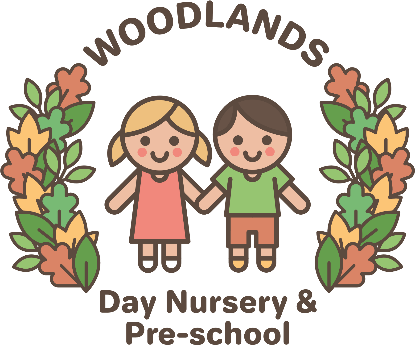 Health and Safety in the Office Some nursery staff will be required as part of their role to undertake office duties, which may involve sitting at a computer. At the Dolphin nursery we take the welfare of our employees seriously and have put safeguards in place to help protect the health and safety of all employees. If an employee requires additional support please let the manager know as soon as possible.  Staff using computers can help to prevent health problems in the office by: Sitting comfortably at the correct height with forearms parallel to the surface of the desktop and eyes level with the top of the screen  Maintaining a good posture Avoiding repetitive and awkward movements by using a copyholder and keeping frequently used items within easy reach  Changing position regularly  Using a good keyboard and mouse technique with wrists straight and not using excessive force Making sure there are no reflections or glare on screens by carefully positioning them in relation to sources of light  Adjusting the screen controls to prevent eyestrain  Keeping the screen clean  Reporting to their manager any problems associated with use of the equipment  Planning work so that there are breaks away from the workstation.  Seating and posture for typical office tasks: Good lumbar support from the office seating  Seat height and back adjustability  No excess pressure on underside of thighs and backs of knees  Foot support provided if needed  Space for postural change, no obstacles should be under the desk  Forearms approximately horizontal  Minimal extensions, flexing or straining of wrists  Screen height and angle should allow for comfortable head position  Space in front of keyboard to support hand/wrists during pauses in typing